DEFESA DO CONSUMIDOR PARA VOCÊ QUE NÃO É ADVOGADO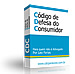 Você conhece seus direitos básicos como consumidor?Você já teve algum direito lesado?Você sabe quando um fornecedor está lhe lesando?Clique aqui e veja como adquirir a versão digital do livro"Defesa do consumidor para quem não é Advogado"NOTIFICAÇÃO EXTRAJUDICIAL PARA PAGAMENTO DE ALUGUÉIS VENCIDOSAo Sr.:NOME DA DEVEDORAENDEREÇO DA DEVEDORA NOTIFICAÇÃO PREMONITÓRIAPrezada Senhor a:                                                Servimo-nos da presente, para comunicar-lhe que o aluguel do imóvel situado na Rua ENDEREÇO DA CASA ALUGADA, tendo como Locatário o NOME DA DEVEDORA, encontra-se em atraso.                                                Consta, ademais, que há cláusula contratual onde existe responsabilidade de sua parte, como fiador, em pagá-los como principal pagador.                                                Desta sorte, tendo em conta a inadimplência em destaque, há infração contratual e legal, esta sob a égide do art. 23, inc. I, da Lei do Inquilinato. Tal proceder permite-nos ajuizar a competente Ação de Despejo c/c Cobrança de Aluguel (LI, art. 59, inc. IX) ou, a critério do Locador, a devida Ação de Execução por Título Extrajudicial (CPC, art. 585, inc. II).                                                  Por esta razão, na qualidade de Locador, solicitar que entre em contato a fim de regularizar a dívida existente, dentro DEFINIR PRAZO, a fim de evitar qualquer medida judicial.                                                                           Atenciosamente,ASSINAR